      What is GDPR?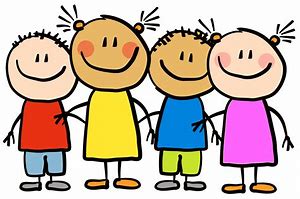 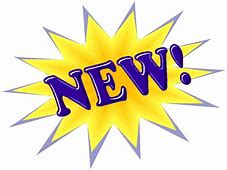 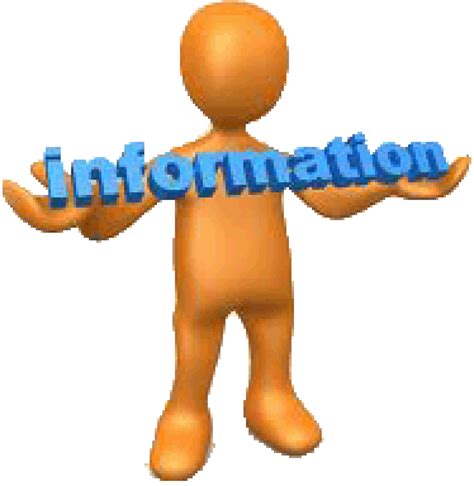 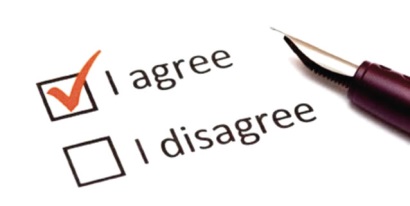 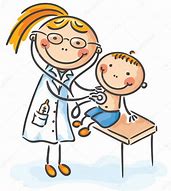 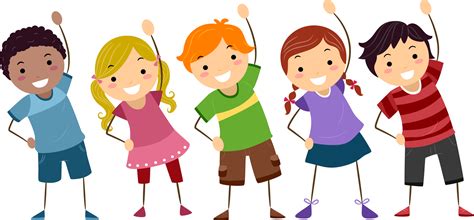 